                                                        Szkoła Podstawowa nr 16                                                         z Oddziałami Integracyjnymi                                                        im. Orląt Lwowskich w PrzemyśluZaprasza  nauczycieli i uczniów klas IIIdo udziału w powiatowym  konkursie,,VII Spotkania Matematyczne”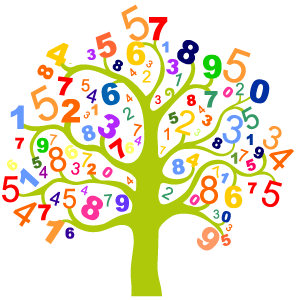 Przemyśl  2024Regulamin powiatowego konkursu ,,VII Spotkania Matematyczne”dla uczniów klas III szkół podstawowych powiatu przemyskiego i miasta Przemyślao tytuł Mistrza MatematykiCele konkursu:Rozwijanie i pogłębianie zainteresowań oraz uzdolnień matematycznych uczniów.Kształtowanie samodzielnego, twórczego myślenia, stymulowanie pracowitości i wytrwałości.Wdrażanie do zdrowego współzawodnictwa.Nawiązywanie kontaktów między uczniami i nauczycielami z różnych szkół.Promowanie uzdolnionych uczniów oraz ich nauczycieli.  Zakres konkursu:Treści edukacji matematycznej zawarte w podstawie programowej i programach nauczania dla klas I – III szkół podstawowych, dostosowane do uczniów wykazujących zdolności matematyczne.Przebieg konkursu:					I etapEliminacje szkolne lub gminne będą przeprowadzone przez szkoły gminne i przemyskie według własnych zasad.Konkursy te powinny odbyć się do środy 17 kwietnia 2024 r. Organizatorzy I etapu w gminach i szkołach przemyskich zgłaszają w terminie do środy 17 kwietnia na adres e-mailowy spotkania.mat@interia.eu laureatów wyłonionych do finału konkursu: 2 uczniów z każdej gminy, 2 uczniów z każdej szkoły przemyskiej, koniecznie z dopiskiem w temacie:    VII Spotkania Matematyczne. (Nie ma możliwości zmiany ucznia po złożeniu zgłoszenia.)Prosimy o zwrócenie szczególnej uwagi na poprawną pisownię nazwisk i imion uczniów oraz ich nauczycieli.                                                                          II etapFinał powiatowego konkursu ,,VII Spotkania Matematyczne” odbędzie się w środę 8 maja 2024 r.w godz. 11.00 - 12.30  w Szkole Podstawowej nr 16 z Oddziałami Integracyjnymi w Przemyślu (główny budynek – ,,zielona” sala gimnastyczna).Uczestnicy rozwiązują test jednokrotnego wyboru zawierający zadania zamknięte o różnym stopniu trudności oraz zadania otwarte wymagające obliczeń  (w tych zadaniach uczniowie uzupełnią tylko odpowiedź wynikiem samodzielnie obliczonym dowolnym sposobem na dodatkowej czystej karcie, która nie będzie podlegała kontroli).              Czas pisania testu – 45 min.Wszyscy uczniowie otrzymają dyplomy/upominki za udział w konkursie.Do piątku 10 maja 2024 r. na stronie internetowej SP 16 w Przemyślu www.sp16.przemysl.edu.pl              zostaną udostępnione wyniki uczestników konkursu.Do poniedziałku 13 maja 2024 r. na adresy e-mailowe szkół zostaną rozesłane zaproszenia dla laureatów na uroczyste podsumowanie konkursu w Starostwie Powiatowym.Uwagi końcowe:1. Wyrażenie pisemnej zgody przez rodziców/prawnych opiekunów dziecka i nauczyciela danego ucznia na     udział w konkursie oraz przetwarzanie danych osobowych, publikowanie wizerunku i uzyskanych wyników na     stronie internetowej szkoły i w mediach jest warunkiem uczestnictwa dziecka w finale konkursu. 2. Koordynatorzy I etapu konkursu muszą przekazać wymienione wyżej zgody organizatorom najpóźniej     bezpośrednio przed rozpoczęciem II etapu konkursu w środę 8 maja 2024 roku.3. Organizatorzy proszą uczestników konkursu o przybycie co najmniej 15 min przed rozpoczęciem. 4. Za bezpieczeństwo i transport uczniów na każdym szczeblu konkursu odpowiadają ich opiekunowie.5. Udział w konkursie jest równoznaczny z akceptacją jego regulaminu.6. Wszelkie kwestie sporne rozstrzygają organizatorzy.7. Nie przewidujemy rozpowszechniania testów.   						                                      Organizatorzy konkursu: Aneta Hadam (tel. 608 370 220)         Przemyśl, 14.01.2024 r.                                                                   Agnieszka Zięba (tel. 509 334 898)    Oświadczenie rodziców/prawnych opiekunów dzieckaWyrażam zgodę na          udział mojego dziecka ………………………………………………………………………………,						(Imię i nazwisko ucznia)          ucznia/uczennicy …………………………………………………………………………………….                                                                                                     (Nazwa szkoły)             w powiatowym konkursie ,,VII Spotkania Matematyczne” organizowanym w roku szkolnym 2023/2024          przez Szkołę  Podstawową nr 16 z Oddziałami Integracyjnymi im. Orląt Lwowskich w Przemyślu oraz          przetwarzanie danych osobowych i wizerunku mojego dziecka w związku z jego udziałem w konkursie          (na stronie internetowej szkoły www.sp16.przemysl.edu.pl  , TV, prasie lokalnej, dyplomach dla uczniów)           oraz          niniejszym stwierdzam, że zapoznano mnie z regulaminem konkursu i w pełni akceptuję jego postanowienia. .         ………………………………………….   	              	 ……………………………….…………….                              (Miejscowość, data)                                     	 (Podpis rodziców lub prawnych opiekunów dziecka) -----------------------------------------------------------------------------------------------------------------------------------------Oświadczenie nauczyciela Wyrażam zgodę na przetwarzanie moich danych osobowych i wizerunkowych w celu promocji konkursuw związku z udziałem ucznia/uczennicy…………………………………………………….………………………...,(Imię i nazwisko ucznia)w powiatowym konkursie ,,VII Spotkania Matematyczne” organizowanym przez Szkołę  Podstawową nr 16z Oddziałami Integracyjnymi im. Orląt Lwowskich w Przemyślu.          ………………………………………….   	               ……………………………….…………….                              (Miejscowość, data)				               (Czytelny podpis nauczyciela) -----------------------------------------------------------------------------------------------------------------------------------------Informacja o przetwarzaniu danych osobowych dla rodziców dzieci i nauczycieliw zakresie uczestnictwa w powiatowym konkursie ,,VII Spotkania Matematyczne”Zgodnie z art. 13 Rozporządzenia Parlamentu Europejskiego i Rady (UE) 2016/679 z dnia 27 kwietnia 2016 r. w sprawie ochrony osób fizycznych w związku z przetwarzaniem danych osobowych i w sprawie swobodnego przepływu takich danych oraz uchylenia dyrektywy 95/46/WE (4.5.2016 L 119/38 Dziennik Urzędowy Unii Europejskiej PL) informuję, że:1. Administratorem danych osobowych uczestnika konkursu jest Szkoła Podstawowa nr 16 w Przemyślu    (ul. Grunwaldzka 81, 37-700 Przemyśl, tel.:16 6702915, e-mail: sp16@um.przemysl.pl.)2. Kontakt z Inspektorem Ochrony Danych możliwy jest pod adresem e-mail: iodedukacja@um.przemysl.pl,Urząd     Miejski, Rynek 1, 37-700 Przemyśl lub nr tel.: 511 143 799.3. Dane osobowe oraz wizerunek ucznia lub nauczyciela będą przetwarzane na podstawie art.6 ust.1 lit.a ogólnego     rozporządzenia, w celu uczestnictwa w konkursie ,,VII Spotkania Matematyczne”.4. Dane uczestnika konkursu lub nauczyciela będą przechowywane zgodnie z obowiązkiem archiwizowania       i przechowywania dokumentacji, tj. instrukcją archiwalną obowiązującą w placówce.5. Przysługuje rodzicom i nauczycielom prawo: wniesienia skargi do organu nadzorczego, żądania od    administratora dostępu do danych, prawo do sprostowania danych, do przenoszenia danych, do ich usunięcia lub     ograniczenia przetwarzania oraz prawo do cofnięcia zgody.6. Podanie danych osobowych jest dobrowolne, jednakże niepodanie danych w zakresie wymaganym przez    administratora może skutkować brakiem możliwości uczestnictwa w konkursie.